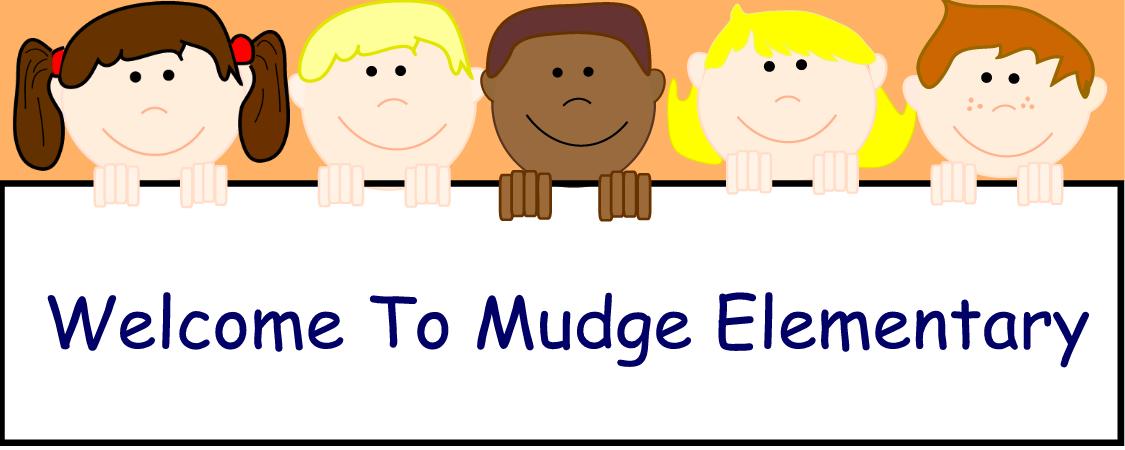 Yes, I would like to join my Cedar Valley PTA! Member Name 1:____________________________________________Member Name 2:____________________________________________Address: __________________________________________________Phone: ____________________________________________________E-mail:__________________________________________ __________Child(ren) name(s): __________________________________________   Teacher Name(s): __________________________________________ Number of memberships :___ (Membership is $12 per person) Total $________     Please return to school with your student, to the front office, or to PTA meeting/event. Please make checks payable to Cedar Valley PTA.eScript Fundraising: Please enter your Safeway Grocery Card Number and a percentage of your purchases will be donated to Cedar Valley PTA! Grocery Card Number: _____________________________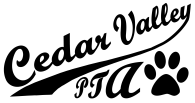 